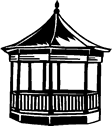 Windham Garden Club P.O. Box 881 Windham, NH 03087 DATE: 		February 1, 2022TO:  	Windham non-profit organizations or non-commercial individualsFROM:   	Windham Garden Club Baker Grant Committee RE: 		Arthur Baker Community Investment Fund Grant Application The Windham Garden Club is accepting applications for the 2022 Arthur Baker Community Investment Fund Grant. Proposals should relate to beautification, conservation, preservation, education, or horticulture in the Town of Windham. To be considered, applicants must be non-profit Windham organizations or non-commercial individuals. Previous winners include Windham Rail Trail Alliance, Windham Historic Commission, Windham Co-op Kindergarten, Girl Scout and Boy Scout troops, and Boy Scout Eagle and Girl Scout Gold Award Projects.The attached Grant Application details the requirements. Application and all required supporting materials must be submitted to the Windham Garden Club by April 30, 2022 to be considered.The committee will announce the award recipients no later than June 1, 2022. An electronic copy of the application can be found at https://windhamgardenclubplantsale.org/windham-garden-club-baker-grant/If you have any questions, please email bakergrant@windhamgardenclub.comThank you,Cheri A MawChairperson, Windham Garden Club Grants and Scholarship CommitteeWindham Garden ClubArthur Baker Community Investment Fund Grant ApplicationName of Applicant/Organization ___________________________________________Contact Person __________________________________________________________Title ___________________________________________________________________Phone Number ___________________ Email Address _________________________Proposal Title __________________________________________________________Proposal Requirements: Application must include a brief description of your project, its purpose and scope as it relates to beautification, conservation, preservation, or education of horticulture in the community.  Include plans for implementation, timeline for execution, detailed proposed budget, diagrams and photographs as applicable.Funds requested from the Windham Garden Club $ _______________ (Typical grants will be $500 to $1,000 per project.)If materials are to be purchased, please attach a list with projected cost.Other sources of funds for this project:  _____________________________________Total cost of project:  _______________Grant requests are due by April 30th, 2022.  If the request is granted, a status report will be due to the Baker Grant Committee by August 31, 2022. Upon project completion, awardee will present to club membership during a regularly scheduled monthly meeting.Are you a 501 (c) 3 organization   Yes ____ No ___Signature of an officer of the organization ___________________________________Print Name & Title							Date:  ____________Send completed application to:   Windham Garden Club				        Arthur Baker Community Investment Grant Applications				        P.O. Box 881				        Windham, NH 03087For questions, please send email to bakergrant@windhamgardenclub.comINCOMPLETE APPLICATIONS WILL BE DISQUALIFIED– PLEASE USE ATTACHED APPLICATION CHECKLISTWindham Garden ClubP.O. Box 881Windham, NH 030872022 GRANT APPLICATION CHECK LISTPlease complete and attached to your applicationApplicant Name:	Applicant Affiliation (i.e. Scouts, non-profit organization):	Please check that you have included the following in your application:_______A brief description of your project, its purpose and scope as it relates to beautification, conservation, preservation, or education of horticulture in the community. Identify any risks and benefits associated with this project._______Detailed project implementation plan including timeline for execution and resources required for successful completion. _______Detailed proposed budget including itemized list of materials with costs_______Amount of funds being requested from Windham Garden Club_______Identification of other sources of financial support for this project_______Diagrams, drawings, landscape plans and photographs as applicable_______Documentation to support your project has been approved by Town and/or your organization as applicableNOTE: Incomplete submissions will not be considered for grant award